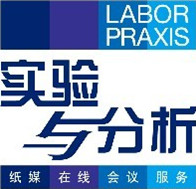 2018年期刊内容将围绕行业事件盘点、政策法规解读、实验室设计建设、实验室运营管理、分析检测、企业专栏、解决方案（产品）专辑等栏目为您提供全面行业的信息。◆LaborPraxis 《实验与分析》2018年共4期,68元/期（含快递费用）,全年272元/套。□我需要普通发票，发票抬头：________________________ 纳税人识别号：__________________________金额：________元□我需要专用发票，发票抬头：____________________________________金额：________元纳税人识别号：________________________________            地址：_________________________________________电话：________________________________ 开户行: ________________________________________账号：________________________________银行汇款：开户行：中国工商银行北京百万庄支行户名：机械工业信息研究院帐户：0200001409014473834汇款后请将汇款凭证及此订阅卡一同回复至email:circulation@vogel.com.cn，以便开具发票。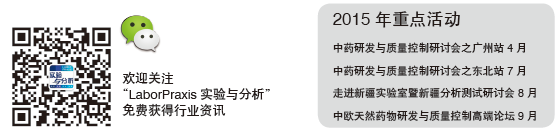 读者资料（为保证杂志准确投递，请详实填写以下资料）读者资料（为保证杂志准确投递，请详实填写以下资料）读者资料（为保证杂志准确投递，请详实填写以下资料）读者资料（为保证杂志准确投递，请详实填写以下资料）读者资料（为保证杂志准确投递，请详实填写以下资料）读者资料（为保证杂志准确投递，请详实填写以下资料）E-mail: circulation@vogel.com.cn  订阅服务QQ：2533435563订阅服务热线：010-63326083E-mail: circulation@vogel.com.cn  订阅服务QQ：2533435563订阅服务热线：010-63326083E-mail: circulation@vogel.com.cn  订阅服务QQ：2533435563订阅服务热线：010-63326083联系人姓名：联系人姓名：部门：职位：单位：QQ：地址：邮编：Email：电话：传真：企业主要业务/产品：企业主要业务/产品：企业主要业务/产品：